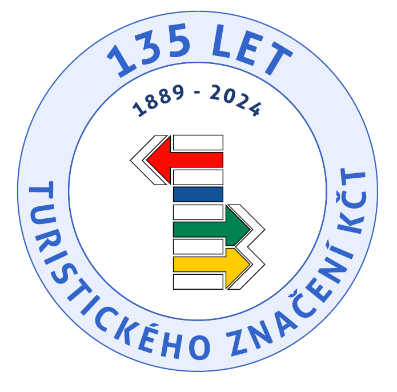 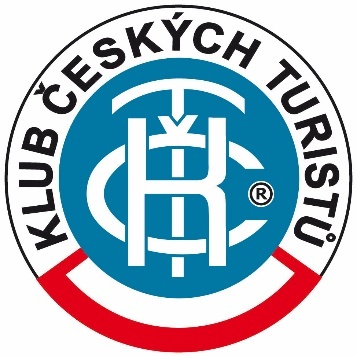 135 let turistického značení KČTMísto konání: Tábor, 4. 5. 2024Turistický pochodStart:	Tábor, zadní strana autobusového nádraží		7:00 - 10:00Cíl:	Tábor, Žižkovo náměstí, stánek KČT		10:00 - 18:00Na trasách se budou pohybovat značkaři "v akci" s ukázkou obnovy značení trasy.Trasy pochodu:Trasa 9 kmTábor žst., BUS – po zelené Kotnov, Klokoty, U Harachovky – po červené Vlčí důl a dále Stezka údolím Lužnice pod Švehlův most k Eleonořinu prameni – po zelené místní kolem Lužnice Čelkovice (lázně) – po zelené Granátová skála, Na Parkánech – po zelené místní Žižkovo náměstíTrasa 12 kmTábor žst., BUS – po zelené Kotnov, Klokoty, U Harachovky – po červené Vlčí důl, Pod Větrovy, Větrovy – pod Hýlačkou – po modrá rozhledna Hýlačka – po Stříbrné NS Staré Horky – po zelené Čelkovice (lázně), Granátová skála, Na Parkánech – po zelené místní Žižkovo náměstíTrasa 19 kmTábor žst., BUS – po zelené Kotnov, Klokoty, U Harachovky – po červené Stezka údolím Lužnice, Matoušovský mlýn – po zelené Dražičky – po žluté Hnojná Lhotka, Vlčí důl rozc. –po červené Pod Větrovy, Větrovy (pod Hýlačkou) – po modrá rozhledna Hýlačka – po Stříbrné NS Staré Horky – po zelené Čelkovice (lázně), Granátová skála, Na Parkánech – po zelené místní Žižkovo náměstíTrasa 25 kmTábor žst., BUS – po zelené Kotnov, Klokoty, U Harachovky – po červené Stezka údolím Lužnice, Matoušovský mlýn, Breda, Příběnice (podhradí) – po žluté Příběnice zříc., Dražičky, Hnojná Lhotka, Vlčí důl rozc. – po červené Pod Větrovy, Větrovy (pod Hýlačkou) – po modrá rozhledna Hýlačka – po Stříbrné NS Staré Horky – po zelené Čelkovice (lázně), Granátová skála, Na Parkánech – po zelené místní Žižkovo náměstíVšechny trasy jsou vedeny do údolí Lužnice na jednu z nejstarší turistických tras poprvé vyznačenou v roce 1899, která získala v roce 2019 evropský certifikát kvality LeadingQualityTrails Best ofEurope.Celodenní program ZAŽIJTE TÁBORpořádaný Městem Tábor na Žižkově náměstíZAŽIJTE TÁBOR – program na pódiu14:00 Cihelna & spol.folk-rocková kapela z Plané nad Lužnicí15:30 KČT – 135 let značení turistických trasprezentace Klubu českých turistů a turistického značeníkřest nové knihy „Turistická značka“předpremiéra představení limitované edice hodinek PRIM inspirované výročím turistického značení17:00 NEREZ & LUCIAKoncert jedné z nejvýraznějších českých folkových skupin NEREZ se slovenskou zpěvačkouLucií ŠoralovouMINT MARKET (9:00 – 18:00)Mint Market se svěží a autorskou módou, šperky, designem a delikatesami. Představí se čeští tvůrci a kreativci s pestrou nabídkou zbožíKlub českých turistů (stánek 9:00 – 18:00)prodejem suvenýrů s turistickou značkou výroční turistická známka „135 let turistického značení KČT“namalujte si svou turistickou značkuznačkařský kvízautogramiáda knihy „Turistická značka“Na co se můžete těšit na trasách pochodu a v cíli:Po celý den bude u rozhledny Hýlačka a v cíli pochodu na Žižkově náměstí probíhat prezentace KČT a turistického značení. Můžete si zkusit namalovat turistickou značku nebo ve značkařském kvízu otestovat, jak znáte turistické značky.Prodej suvenýrů KČT s turistickou značkou.Vstup na rozhlednu Hýlačkapo celý den za 1 Kč.Partneři:Město Tábor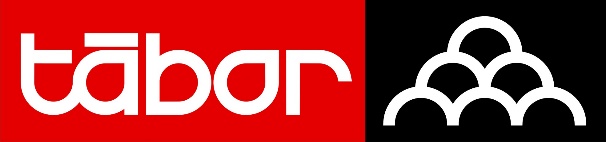 Turistická oblast Toulava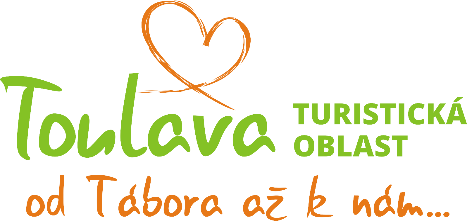 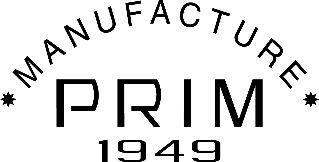 Mediální partner: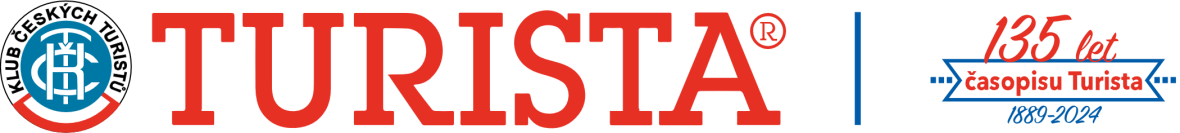 